Catalan         Catalan is a Romance language of the Indo-European family. It is native to Spain, Andorra, France, and Italy. There are about 4,100,000 (4.1 million) native Catalan speakers. 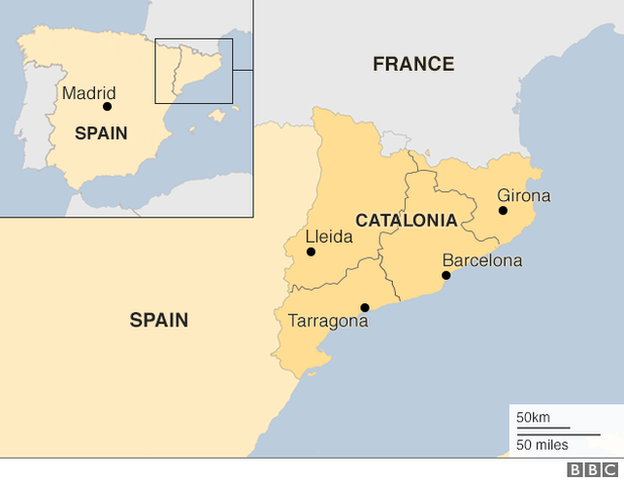 The name Catalan comes from the north-eastern region of Catalonia in Spain. Barcelona is the capital city of the autonomous community of Catalonia in Spain and is also Spain’s 2nd largest city.Catalan is also spoken in the neighbouring regions of Valencia (known there as Valencian language), the Balearic Islands including Mallorca, and the island of Ibiza. First wordsTry and guess how to pronounce these words.Numbers 1 to 10	Practice counting to 10.Can you count backwards from 10 to 1Questions and answers   		What’s your name?	   my name is …   		How old are you?	        I am five years old   		How are you?	             I am very good   		What is this?	             That is a pencil   		Do you understand?	   I don’t understandCan you try to find how you might reply to these questions with different answers?Catalan vs Spanish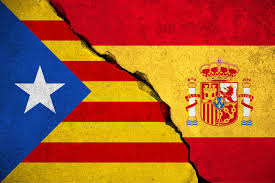 Catalan is the second most spoken in Spain after Spanish.Although both official languages in Spain, Catalan and Spanish are distinct languages. Catalan is not a dialect of Spanish.Both Spanish and Catalan date back to the Romans. Although Spanish culture and literature is well known, Catalan also has a fine cultural and literary tradition dating back to the early middle ages.Both are Western Romance languages based on Latin. Spanish and Portuguese belong to the Iberio-Romance family. Meanwhile Catalan is an Occitano-Romance language with Occitan, a language of Southern France.Although distinct languages, in some ways, the difference between Catalan and Spanish is not so huge. They share words and grammar in common. Observers may also hear Catalan’s similarities to French and Italian languages.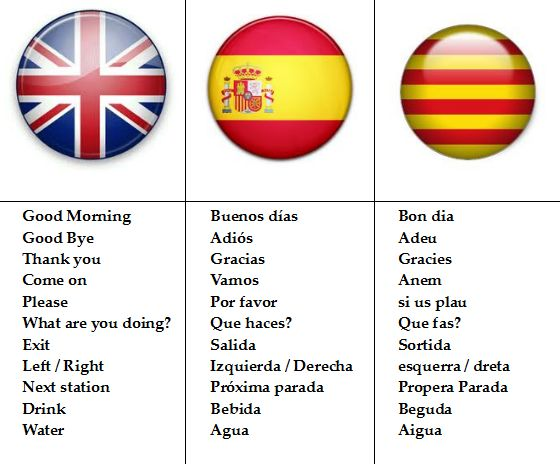 There are pronunciation differences between Catalan and Spanish. In Spanish, there are five vowels and five pronunciations for those vowels. They do not change. In Catalan, the “a”, “o” and “e” change their pronunciation whether they are stressed or unstressed. Also, there are more vowels in Catalan (8) that do not exist in Spanish, like é (closed e), è (opened e), ó (closed o), ò (opened o), and ú (always closed).The difference between Catalan and Spanish also involves important cultural and political knowledge about Spain. The Catalan language is a source of pride for those regions that speak it. Under the Franco dictatorship from 1936 to 1975, Catalan was banned. Spain transitioned to democracy after 1975 and Catalan became an official language for media, education, and public life.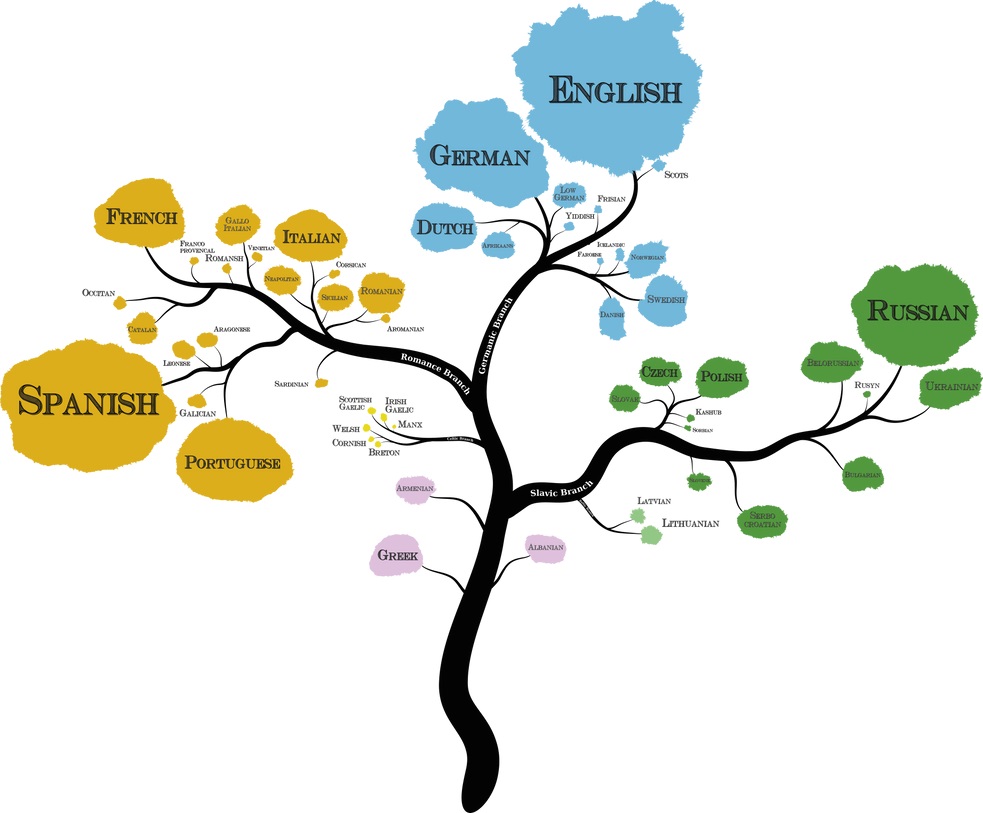 The historic debate of Spanish vs Catalan dates back to the roots of romance languages in Europe. They are both Western Romance Languages but come from different branches. Spanish is from Iberian-Romance (which includes Portuguese) and Catalan is from Gallo-Romance (which includes French).Catalonia is an autonomous region and perhaps the richest part of Spain. There is a strong movement to obtain total independence from Spain, so far rejected. Regardless of whether Catalonia becomes independent or continues to be part of Spain, its strong regional character is certain to stay.Catalan has been banned and repressed several times during its history. It was banned for the first time in 1714 after the Catalans’ defeat in the War of Spanish Succession. The Spanish language was used to unify Spain and the use of Catalan declined as a result. Catalan was banned once again in the 20th century. From 1940 to 1978, Catalan was strictly banned by Franco. Despite this, Catalan managed to survive and is today spoken by over 9 million people.Catalan has six dialects, from East to West. They are:Alguerese, spoken in Alghero;Balearic, spoken in the Balearic Islands;Rousellonese, spoken in Roussillon, a region in southern France;Central Catalan, spoken mainly in Barcelona, Tarragona and Girona;Northwestern Catalan, spoken in Lleida, in parts of Tarragona and La Franja;Valencian, spoken in Valencia.SpanishCatalanWelcomeBienvenidos (m)Bienvenidas (f)BienvingutHelloHola HolaGoodbyeAdiósAdéuYesSíSíNoNoNoThank youGraciasGràciesPleasePor favorSi us plauSorryperdónHo sentoGood MorningBuenos díasBon diaGood afternoonBuenas tardesBona tardaCome hereVen acaVine aquíWell doneMuy bienBen fetSpanishCatalan1 - oneunoun2 - twodosdos3 - threetrestres4 - fourcuatroquatre5 - fivecincocinc6 - sixseissis7 - sevensieteset8 - eightochovuit9 - ninenuevenou10 - tendiezdeuSpanish¿Cómo te llamas?       Mi nombre es....CatalanQuin és el teu nom?El meu nom és ....Spanish¿Cuántos años tienes?Tengo cinco años.CatalanQuants anys tens?Tinc cinc anysSpanish¿Cómo estás?Muy bien.CatalanCom estàs?Estic molt béSpanish¿Qué es esto?Esto es un lápiz.CatalanQuè és això?Això és un llapis	Spanish¿Entiendes?No entiendo.CatalanEntens?No ho entenc